CELL CYCLE: HOW CELLS MAKE MORE CELLSWhat Happens When the Cell Cycle Goes Wrong…?Specific Types of Cells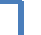 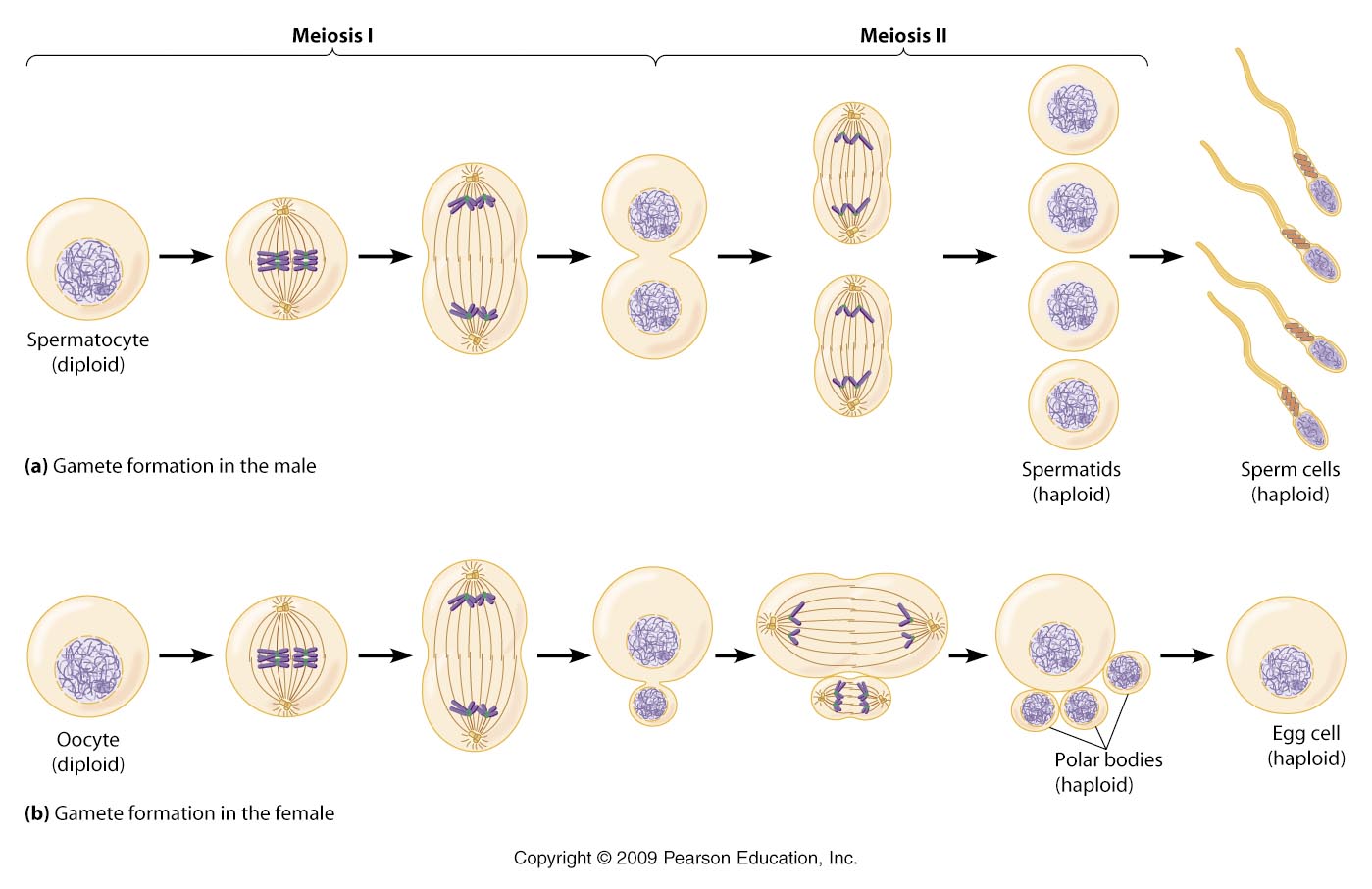 The cell cycle is the regular pattern of growth, DNA duplication, and cell division that occurs in ___________________ cells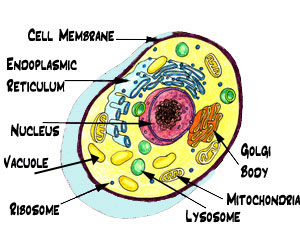 The cell cycle is the regular pattern of growth, DNA duplication, and cell division that occurs in ___________________ cellsThe cell cycle is the regular pattern of growth, DNA duplication, and cell division that occurs in ___________________ cellsThe cell cycle is the regular pattern of growth, DNA duplication, and cell division that occurs in ___________________ cellsThe cell cycle is the regular pattern of growth, DNA duplication, and cell division that occurs in ___________________ cellsThe cell cycle is the regular pattern of growth, DNA duplication, and cell division that occurs in ___________________ cellsThe cell cycle is the regular pattern of growth, DNA duplication, and cell division that occurs in ___________________ cellsThe cell cycle is the regular pattern of growth, DNA duplication, and cell division that occurs in ___________________ cellsThe cell cycle is the regular pattern of growth, DNA duplication, and cell division that occurs in ___________________ cellsThe cell cycle is the regular pattern of growth, DNA duplication, and cell division that occurs in ___________________ cellsThe cell cycle is the regular pattern of growth, DNA duplication, and cell division that occurs in ___________________ cellsCell Cycle Main Idea:The cell cycle has 4 main stages and the an end action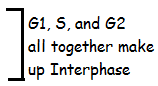            #1. Gap 1 (G1)           #2 Synthesis (S)            #3 Gap 2 (G2)     #4 Mitosis (M)    END Cytokinesis Cell Cycle Main Idea:The cell cycle has 4 main stages and the an end action           #1. Gap 1 (G1)           #2 Synthesis (S)            #3 Gap 2 (G2)     #4 Mitosis (M)    END Cytokinesis Cell Cycle Main Idea:The cell cycle has 4 main stages and the an end action           #1. Gap 1 (G1)           #2 Synthesis (S)            #3 Gap 2 (G2)     #4 Mitosis (M)    END Cytokinesis Cell Cycle Main Idea:The cell cycle has 4 main stages and the an end action           #1. Gap 1 (G1)           #2 Synthesis (S)            #3 Gap 2 (G2)     #4 Mitosis (M)    END Cytokinesis Cell Cycle Main Idea:The cell cycle has 4 main stages and the an end action           #1. Gap 1 (G1)           #2 Synthesis (S)            #3 Gap 2 (G2)     #4 Mitosis (M)    END Cytokinesis Cell Cycle Main Idea:The cell cycle has 4 main stages and the an end action           #1. Gap 1 (G1)           #2 Synthesis (S)            #3 Gap 2 (G2)     #4 Mitosis (M)    END Cytokinesis Cell Cycle Main Idea:The cell cycle has 4 main stages and the an end action           #1. Gap 1 (G1)           #2 Synthesis (S)            #3 Gap 2 (G2)     #4 Mitosis (M)    END Cytokinesis Cell Cycle Main Idea:The cell cycle has 4 main stages and the an end action           #1. Gap 1 (G1)           #2 Synthesis (S)            #3 Gap 2 (G2)     #4 Mitosis (M)    END Cytokinesis Cell Cycle Main Idea:The cell cycle has 4 main stages and the an end action           #1. Gap 1 (G1)           #2 Synthesis (S)            #3 Gap 2 (G2)     #4 Mitosis (M)    END Cytokinesis Cell Cycle Main Idea:The cell cycle has 4 main stages and the an end action           #1. Gap 1 (G1)           #2 Synthesis (S)            #3 Gap 2 (G2)     #4 Mitosis (M)    END Cytokinesis Cell Cycle Main Idea:The cell cycle has 4 main stages and the an end action           #1. Gap 1 (G1)           #2 Synthesis (S)            #3 Gap 2 (G2)     #4 Mitosis (M)    END Cytokinesis Cell Cycle Main Idea:The cell cycle has 4 main stages and the an end action           #1. Gap 1 (G1)           #2 Synthesis (S)            #3 Gap 2 (G2)     #4 Mitosis (M)    END Cytokinesis Cell Cycle Main Idea:The cell cycle has 4 main stages and the an end action           #1. Gap 1 (G1)           #2 Synthesis (S)            #3 Gap 2 (G2)     #4 Mitosis (M)    END Cytokinesis INTERPHASE: Gap 1, Synthesis and Gap 2 together make up______________.INTERPHASE: Gap 1, Synthesis and Gap 2 together make up______________.INTERPHASE: Gap 1, Synthesis and Gap 2 together make up______________.INTERPHASE: Gap 1, Synthesis and Gap 2 together make up______________.INTERPHASE: Gap 1, Synthesis and Gap 2 together make up______________.INTERPHASE: Gap 1, Synthesis and Gap 2 together make up______________.INTERPHASE: Gap 1, Synthesis and Gap 2 together make up______________.INTERPHASE: Gap 1, Synthesis and Gap 2 together make up______________.INTERPHASE: Gap 1, Synthesis and Gap 2 together make up______________.INTERPHASE: Gap 1, Synthesis and Gap 2 together make up______________.INTERPHASE: Gap 1, Synthesis and Gap 2 together make up______________.INTERPHASE: Gap 1, Synthesis and Gap 2 together make up______________.INTERPHASE: Gap 1, Synthesis and Gap 2 together make up______________.INTERPHASE: Gap 1, Synthesis and Gap 2 together make up______________.INTERPHASE: Gap 1, Synthesis and Gap 2 together make up______________.INTERPHASE: Gap 1, Synthesis and Gap 2 together make up______________.INTERPHASE: Gap 1, Synthesis and Gap 2 together make up______________.INTERPHASE: Gap 1, Synthesis and Gap 2 together make up______________.INTERPHASE: Gap 1, Synthesis and Gap 2 together make up______________.INTERPHASE: Gap 1, Synthesis and Gap 2 together make up______________.INTERPHASE: Gap 1, Synthesis and Gap 2 together make up______________.INTERPHASE: Gap 1, Synthesis and Gap 2 together make up______________.INTERPHASE: Gap 1, Synthesis and Gap 2 together make up______________.INTERPHASE: Gap 1, Synthesis and Gap 2 together make up______________.INTERPHASE: Gap 1, Synthesis and Gap 2 together make up______________.INTERPHASE: Gap 1, Synthesis and Gap 2 together make up______________.INTERPHASE: Gap 1, Synthesis and Gap 2 together make up______________.During interphase, when a cell is not dividing, the DNA is loose and stringy.  It is called ___________G1G1G1G1G1G1G1SSSSSSSG2G2G2G2G2During interphase, when a cell is not dividing, the DNA is loose and stringy.  It is called ___________During Gap1, the cell carries out its normal activities, grows and makes ___________________.During Gap1, the cell carries out its normal activities, grows and makes ___________________.During Gap1, the cell carries out its normal activities, grows and makes ___________________.During Gap1, the cell carries out its normal activities, grows and makes ___________________.During Gap1, the cell carries out its normal activities, grows and makes ___________________.During Gap1, the cell carries out its normal activities, grows and makes ___________________.During Gap1, the cell carries out its normal activities, grows and makes ___________________.During the Synthesis  phase, the cell makes a ____________________.During the Synthesis  phase, the cell makes a ____________________.During the Synthesis  phase, the cell makes a ____________________.During the Synthesis  phase, the cell makes a ____________________.During the Synthesis  phase, the cell makes a ____________________.During the Synthesis  phase, the cell makes a ____________________.During the Synthesis  phase, the cell makes a ____________________.In the Gap 2 phase, the cells continue normal function, undergo additional growth, double checks for damage to DNA and prepare to divide.In the Gap 2 phase, the cells continue normal function, undergo additional growth, double checks for damage to DNA and prepare to divide.In the Gap 2 phase, the cells continue normal function, undergo additional growth, double checks for damage to DNA and prepare to divide.In the Gap 2 phase, the cells continue normal function, undergo additional growth, double checks for damage to DNA and prepare to divide.In the Gap 2 phase, the cells continue normal function, undergo additional growth, double checks for damage to DNA and prepare to divide.In the Gap 2 phase, the cells continue normal function, undergo additional growth, double checks for damage to DNA and prepare to divide.MITOSIS: Mitosis is the division of the cell ____________and its contentsMITOSIS: Mitosis is the division of the cell ____________and its contentsMITOSIS: Mitosis is the division of the cell ____________and its contentsMITOSIS: Mitosis is the division of the cell ____________and its contentsMITOSIS: Mitosis is the division of the cell ____________and its contentsMITOSIS: Mitosis is the division of the cell ____________and its contentsMITOSIS: Mitosis is the division of the cell ____________and its contentsMITOSIS: Mitosis is the division of the cell ____________and its contentsMITOSIS: Mitosis is the division of the cell ____________and its contentsMITOSIS: Mitosis is the division of the cell ____________and its contentsMITOSIS: Mitosis is the division of the cell ____________and its contentsMITOSIS: Mitosis is the division of the cell ____________and its contentsMITOSIS: Mitosis is the division of the cell ____________and its contentsMITOSIS: Mitosis is the division of the cell ____________and its contentsMITOSIS: Mitosis is the division of the cell ____________and its contentsMITOSIS: Mitosis is the division of the cell ____________and its contentsMITOSIS: Mitosis is the division of the cell ____________and its contentsMITOSIS: Mitosis is the division of the cell ____________and its contentsMITOSIS: Mitosis is the division of the cell ____________and its contentsMITOSIS: Mitosis is the division of the cell ____________and its contentsMITOSIS: Mitosis is the division of the cell ____________and its contentsMITOSIS: Mitosis is the division of the cell ____________and its contentsMITOSIS: Mitosis is the division of the cell ____________and its contents1. ______________1. ______________1. ______________1. ______________1. ______________2. _______________2. _______________2. _______________2. _______________2. _______________2. _______________2. _______________3.________________3.________________3.________________3.________________3.________________3.________________3.________________3.________________3.________________4. __________________4. __________________4. __________________4. __________________4. __________________4. __________________CYTOKINESISCYTOKINESISCYTOKINESISCYTOKINESISCYTOKINESISCYTOKINESISCYTOKINESISCYTOKINESISCYTOKINESISCYTOKINESISCYTOKINESISCYTOKINESISCYTOKINESISCYTOKINESISCYTOKINESISCYTOKINESISCYTOKINESISCYTOKINESISCYTOKINESISCYTOKINESISCYTOKINESISCYTOKINESISCYTOKINESISAfter division of the nucleus, the cell undergoes_________________.Cytokinesis is the division of the cell   _______________, resulting in two daughter cells that are genetically _______________to the original cell.After division of the nucleus, the cell undergoes_________________.Cytokinesis is the division of the cell   _______________, resulting in two daughter cells that are genetically _______________to the original cell.After division of the nucleus, the cell undergoes_________________.Cytokinesis is the division of the cell   _______________, resulting in two daughter cells that are genetically _______________to the original cell.After division of the nucleus, the cell undergoes_________________.Cytokinesis is the division of the cell   _______________, resulting in two daughter cells that are genetically _______________to the original cell.After division of the nucleus, the cell undergoes_________________.Cytokinesis is the division of the cell   _______________, resulting in two daughter cells that are genetically _______________to the original cell.After division of the nucleus, the cell undergoes_________________.Cytokinesis is the division of the cell   _______________, resulting in two daughter cells that are genetically _______________to the original cell.After division of the nucleus, the cell undergoes_________________.Cytokinesis is the division of the cell   _______________, resulting in two daughter cells that are genetically _______________to the original cell.After division of the nucleus, the cell undergoes_________________.Cytokinesis is the division of the cell   _______________, resulting in two daughter cells that are genetically _______________to the original cell.After division of the nucleus, the cell undergoes_________________.Cytokinesis is the division of the cell   _______________, resulting in two daughter cells that are genetically _______________to the original cell.After division of the nucleus, the cell undergoes_________________.Cytokinesis is the division of the cell   _______________, resulting in two daughter cells that are genetically _______________to the original cell.After division of the nucleus, the cell undergoes_________________.Cytokinesis is the division of the cell   _______________, resulting in two daughter cells that are genetically _______________to the original cell.After division of the nucleus, the cell undergoes_________________.Cytokinesis is the division of the cell   _______________, resulting in two daughter cells that are genetically _______________to the original cell.After division of the nucleus, the cell undergoes_________________.Cytokinesis is the division of the cell   _______________, resulting in two daughter cells that are genetically _______________to the original cell.After division of the nucleus, the cell undergoes_________________.Cytokinesis is the division of the cell   _______________, resulting in two daughter cells that are genetically _______________to the original cell.After division of the nucleus, the cell undergoes_________________.Cytokinesis is the division of the cell   _______________, resulting in two daughter cells that are genetically _______________to the original cell.After division of the nucleus, the cell undergoes_________________.Cytokinesis is the division of the cell   _______________, resulting in two daughter cells that are genetically _______________to the original cell.After division of the nucleus, the cell undergoes_________________.Cytokinesis is the division of the cell   _______________, resulting in two daughter cells that are genetically _______________to the original cell.After division of the nucleus, the cell undergoes_________________.Cytokinesis is the division of the cell   _______________, resulting in two daughter cells that are genetically _______________to the original cell.After division of the nucleus, the cell undergoes_________________.Cytokinesis is the division of the cell   _______________, resulting in two daughter cells that are genetically _______________to the original cell.After division of the nucleus, the cell undergoes_________________.Cytokinesis is the division of the cell   _______________, resulting in two daughter cells that are genetically _______________to the original cell.After division of the nucleus, the cell undergoes_________________.Cytokinesis is the division of the cell   _______________, resulting in two daughter cells that are genetically _______________to the original cell.After division of the nucleus, the cell undergoes_________________.Cytokinesis is the division of the cell   _______________, resulting in two daughter cells that are genetically _______________to the original cell.After division of the nucleus, the cell undergoes_________________.Cytokinesis is the division of the cell   _______________, resulting in two daughter cells that are genetically _______________to the original cell.INTERPHASEINTERPHASEINTERPHASEINTERPHASEMITOSISMITOSISMITOSISMITOSISMITOSISMITOSISMITOSISMITOSISMITOSISCYTOKINESISCYTOKINESISCYTOKINESISCYTOKINESISCYTOKINESISCYTOKINESISCYTOKINESISCYTOKINESISCYTOKINESISCYTOKINESISCYTOKINESISCYTOKINESIS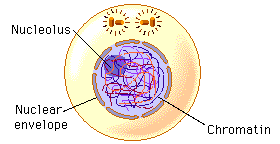 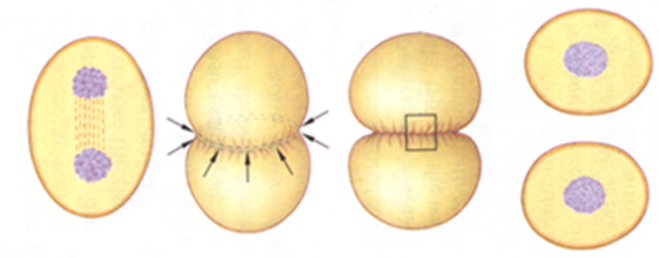 Cell Cycle Main Idea:  Cells divide at different ratesCell Cycle Main Idea:  Cells divide at different ratesCell Cycle Main Idea:  Cells divide at different ratesCell Cycle Main Idea:  Cells divide at different ratesCell Cycle Main Idea:  Cells divide at different ratesCell Cycle Main Idea:  Cells divide at different ratesCell Cycle Main Idea:  Cells divide at different ratesCell Cycle Main Idea:  Cells divide at different ratesCell Cycle Main Idea:  Cells divide at different ratesCell Cycle Main Idea:  Cells divide at different ratesCell Cycle Main Idea:  Cells divide at different ratesCell Cycle Main Idea:  Cells divide at different ratesCell Cycle Main Idea:  Cells divide at different ratesCell Cycle Main Idea:  Cells divide at different ratesCell Cycle Main Idea:  Cells divide at different ratesCell Cycle Main Idea:  Cells divide at different ratesCell Cycle Main Idea:  Cells divide at different ratesCell Cycle Main Idea:  Cells divide at different ratesCell Cycle Main Idea:  Cells divide at different ratesCell Cycle Main Idea:  Cells divide at different ratesCell Cycle Main Idea:  Cells divide at different ratesCell Cycle Main Idea:  Cells divide at different ratesCell Cycle Main Idea:  Cells divide at different ratesCell Cycle Main Idea:  Cells divide at different ratesCell Cycle Main Idea:  Cells divide at different ratesCell Cycle Main Idea:  Cells divide at different ratesCell Cycle Main Idea:  Cells divide at different ratesProkaryotes generally divide much faster than____________________.Prokaryotes generally divide much faster than____________________.Prokaryotes generally divide much faster than____________________.Prokaryotes generally divide much faster than____________________.The rate at which your cells divide depends upon your body’s ________for those cells.The rate at which your cells divide depends upon your body’s ________for those cells.The rate at which your cells divide depends upon your body’s ________for those cells.The rate at which your cells divide depends upon your body’s ________for those cells.The rate at which your cells divide depends upon your body’s ________for those cells.The rate at which your cells divide depends upon your body’s ________for those cells.The rate at which your cells divide depends upon your body’s ________for those cells.The rate of cell division in embryos and children is __________than that of adults.The rate of cell division in embryos and children is __________than that of adults.The rate of cell division in embryos and children is __________than that of adults.The rate of cell division in embryos and children is __________than that of adults.The rate of cell division in embryos and children is __________than that of adults.The rate of cell division in embryos and children is __________than that of adults.The rate of cell division in embryos and children is __________than that of adults.The rate of cell division in an adult varies within the different ___________.  The rate of cell division in an adult varies within the different ___________.  The rate of cell division in an adult varies within the different ___________.  The rate of cell division in an adult varies within the different ___________.  Cell Cycle Main Idea:  Cell Size is LimitedCell Cycle Main Idea:  Cell Size is LimitedCell Cycle Main Idea:  Cell Size is LimitedCell Cycle Main Idea:  Cell Size is LimitedCell Cycle Main Idea:  Cell Size is LimitedCell Cycle Main Idea:  Cell Size is LimitedCell Cycle Main Idea:  Cell Size is LimitedCell Cycle Main Idea:  Cell Size is LimitedCell Cycle Main Idea:  Cell Size is LimitedCell Cycle Main Idea:  Cell Size is LimitedCell Cycle Main Idea:  Cell Size is LimitedCell Cycle Main Idea:  Cell Size is LimitedCell Cycle Main Idea:  Cell Size is LimitedCell Cycle Main Idea:  Cell Size is LimitedCell Cycle Main Idea:  Cell Size is LimitedCell Cycle Main Idea:  Cell Size is LimitedCell Cycle Main Idea:  Cell Size is LimitedCell Cycle Main Idea:  Cell Size is LimitedCell Cycle Main Idea:  Cell Size is LimitedCell Cycle Main Idea:  Cell Size is LimitedCell Cycle Main Idea:  Cell Size is LimitedCell Cycle Main Idea:  Cell Size is LimitedCell Cycle Main Idea:  Cell Size is LimitedCell Cycle Main Idea:  Cell Size is LimitedCell Cycle Main Idea:  Cell Size is LimitedCell Cycle Main Idea:  Cell Size is LimitedCell Cycle Main Idea:  Cell Size is LimitedIf cells were too small, they could not contain all the needed _________________and molecules.If cells were too small, they could not contain all the needed _________________and molecules.If cells were too small, they could not contain all the needed _________________and molecules.If cells were too small, they could not contain all the needed _________________and molecules.If cells were too small, they could not contain all the needed _________________and molecules.If cells were too small, they could not contain all the needed _________________and molecules.If cells were too big, materials could not be _______________in and out of the cell membrane efficiently.If cells were too big, materials could not be _______________in and out of the cell membrane efficiently.If cells were too big, materials could not be _______________in and out of the cell membrane efficiently.If cells were too big, materials could not be _______________in and out of the cell membrane efficiently.If cells were too big, materials could not be _______________in and out of the cell membrane efficiently.If cells were too big, materials could not be _______________in and out of the cell membrane efficiently.If cells were too big, materials could not be _______________in and out of the cell membrane efficiently.If cells were too big, materials could not be _______________in and out of the cell membrane efficiently.If cells were too big, materials could not be _______________in and out of the cell membrane efficiently.If cells were too big, materials could not be _______________in and out of the cell membrane efficiently.If cells were too big, materials could not be _______________in and out of the cell membrane efficiently.When cells increase in size, their ____________ increases faster than their _________area.When cells increase in size, their ____________ increases faster than their _________area.When cells increase in size, their ____________ increases faster than their _________area.When cells increase in size, their ____________ increases faster than their _________area.When cells increase in size, their ____________ increases faster than their _________area.When cells increase in size, their ____________ increases faster than their _________area.                BACK TO MITOSIS…                BACK TO MITOSIS…                BACK TO MITOSIS…                BACK TO MITOSIS…                BACK TO MITOSIS…                BACK TO MITOSIS…                BACK TO MITOSIS…                BACK TO MITOSIS…                BACK TO MITOSIS…                BACK TO MITOSIS…                BACK TO MITOSIS…                BACK TO MITOSIS…                BACK TO MITOSIS…                BACK TO MITOSIS…                BACK TO MITOSIS…                BACK TO MITOSIS…                BACK TO MITOSIS…                BACK TO MITOSIS…                BACK TO MITOSIS…                BACK TO MITOSIS…                BACK TO MITOSIS…                BACK TO MITOSIS…                BACK TO MITOSIS…                BACK TO MITOSIS…                BACK TO MITOSIS…                BACK TO MITOSIS…                BACK TO MITOSIS…Mitosis Main Idea: Chromosomes condense at the start of mitosisMitosis Main Idea: Chromosomes condense at the start of mitosisMitosis Main Idea: Chromosomes condense at the start of mitosisMitosis Main Idea: Chromosomes condense at the start of mitosisMitosis Main Idea: Chromosomes condense at the start of mitosisMitosis Main Idea: Chromosomes condense at the start of mitosisMitosis Main Idea: Chromosomes condense at the start of mitosisMitosis Main Idea: Chromosomes condense at the start of mitosisMitosis Main Idea: Chromosomes condense at the start of mitosisMitosis Main Idea: Chromosomes condense at the start of mitosisMitosis Main Idea: Chromosomes condense at the start of mitosisMitosis Main Idea: Chromosomes condense at the start of mitosisMitosis Main Idea: Chromosomes condense at the start of mitosisMitosis Main Idea: Chromosomes condense at the start of mitosisMitosis Main Idea: Chromosomes condense at the start of mitosisMitosis Main Idea: Chromosomes condense at the start of mitosisMitosis Main Idea: Chromosomes condense at the start of mitosisMitosis Main Idea: Chromosomes condense at the start of mitosisMitosis Main Idea: Chromosomes condense at the start of mitosisMitosis Main Idea: Chromosomes condense at the start of mitosisMitosis Main Idea: Chromosomes condense at the start of mitosisMitosis Main Idea: Chromosomes condense at the start of mitosisMitosis Main Idea: Chromosomes condense at the start of mitosisMitosis Main Idea: Chromosomes condense at the start of mitosisMitosis Main Idea: Chromosomes condense at the start of mitosisMitosis Main Idea: Chromosomes condense at the start of mitosisMitosis Main Idea: Chromosomes condense at the start of mitosisA chromosome is a long strand of ______that consists of a number of__________.You have ___ ____________ in each of your body cells.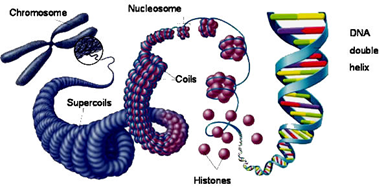 A chromosome is a long strand of ______that consists of a number of__________.You have ___ ____________ in each of your body cells.Before the cell undergoes mitosis, the chromatin “condenses” or becomes tightly ____________around certain protein molecules called ___________.(Circle the histones)Before the cell undergoes mitosis, the chromatin “condenses” or becomes tightly ____________around certain protein molecules called ___________.(Circle the histones)Before the cell undergoes mitosis, the chromatin “condenses” or becomes tightly ____________around certain protein molecules called ___________.(Circle the histones)Before the cell undergoes mitosis, the chromatin “condenses” or becomes tightly ____________around certain protein molecules called ___________.(Circle the histones)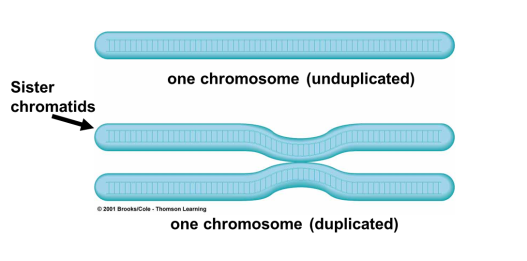 After the chromatin ___________, they form chromosomes.Remember, the chromosome was ________during the S phase of the cell cycle.The chromosome now has an “X” shape with each side consisting of ________________.After the chromatin ___________, they form chromosomes.Remember, the chromosome was ________during the S phase of the cell cycle.The chromosome now has an “X” shape with each side consisting of ________________.After the chromatin ___________, they form chromosomes.Remember, the chromosome was ________during the S phase of the cell cycle.The chromosome now has an “X” shape with each side consisting of ________________.After the chromatin ___________, they form chromosomes.Remember, the chromosome was ________during the S phase of the cell cycle.The chromosome now has an “X” shape with each side consisting of ________________.After the chromatin ___________, they form chromosomes.Remember, the chromosome was ________during the S phase of the cell cycle.The chromosome now has an “X” shape with each side consisting of ________________.After the chromatin ___________, they form chromosomes.Remember, the chromosome was ________during the S phase of the cell cycle.The chromosome now has an “X” shape with each side consisting of ________________.After the chromatin ___________, they form chromosomes.Remember, the chromosome was ________during the S phase of the cell cycle.The chromosome now has an “X” shape with each side consisting of ________________.One half of a duplicated chromosome is called a _____________The two identical chromatids are called _____________chromatids.Sister chromatids are held together at the____________One half of a duplicated chromosome is called a _____________The two identical chromatids are called _____________chromatids.Sister chromatids are held together at the____________One half of a duplicated chromosome is called a _____________The two identical chromatids are called _____________chromatids.Sister chromatids are held together at the____________One half of a duplicated chromosome is called a _____________The two identical chromatids are called _____________chromatids.Sister chromatids are held together at the____________One half of a duplicated chromosome is called a _____________The two identical chromatids are called _____________chromatids.Sister chromatids are held together at the____________One half of a duplicated chromosome is called a _____________The two identical chromatids are called _____________chromatids.Sister chromatids are held together at the____________Mitosis Main Idea: Mitosis and cytokinesis produce two genetically identical daughter cells.Mitosis Main Idea: Mitosis and cytokinesis produce two genetically identical daughter cells.Mitosis Main Idea: Mitosis and cytokinesis produce two genetically identical daughter cells.Mitosis Main Idea: Mitosis and cytokinesis produce two genetically identical daughter cells.Mitosis Main Idea: Mitosis and cytokinesis produce two genetically identical daughter cells.Mitosis Main Idea: Mitosis and cytokinesis produce two genetically identical daughter cells.Mitosis Main Idea: Mitosis and cytokinesis produce two genetically identical daughter cells.Mitosis Main Idea: Mitosis and cytokinesis produce two genetically identical daughter cells.Mitosis Main Idea: Mitosis and cytokinesis produce two genetically identical daughter cells.Mitosis Main Idea: Mitosis and cytokinesis produce two genetically identical daughter cells.Mitosis Main Idea: Mitosis and cytokinesis produce two genetically identical daughter cells.Mitosis Main Idea: Mitosis and cytokinesis produce two genetically identical daughter cells.Mitosis Main Idea: Mitosis and cytokinesis produce two genetically identical daughter cells.Mitosis Main Idea: Mitosis and cytokinesis produce two genetically identical daughter cells.Mitosis Main Idea: Mitosis and cytokinesis produce two genetically identical daughter cells.Mitosis Main Idea: Mitosis and cytokinesis produce two genetically identical daughter cells.Mitosis Main Idea: Mitosis and cytokinesis produce two genetically identical daughter cells.Mitosis Main Idea: Mitosis and cytokinesis produce two genetically identical daughter cells.Mitosis Main Idea: Mitosis and cytokinesis produce two genetically identical daughter cells.Mitosis Main Idea: Mitosis and cytokinesis produce two genetically identical daughter cells.Mitosis Main Idea: Mitosis and cytokinesis produce two genetically identical daughter cells.Mitosis Main Idea: Mitosis and cytokinesis produce two genetically identical daughter cells.Mitosis Main Idea: Mitosis and cytokinesis produce two genetically identical daughter cells.Mitosis Main Idea: Mitosis and cytokinesis produce two genetically identical daughter cells.Mitosis Main Idea: Mitosis and cytokinesis produce two genetically identical daughter cells.Mitosis Main Idea: Mitosis and cytokinesis produce two genetically identical daughter cells.Mitosis Main Idea: Mitosis and cytokinesis produce two genetically identical daughter cells.Mitosis is the division of the cell ______________and its contents.Mitosis is the division of the cell ______________and its contents.Mitosis is the division of the cell ______________and its contents.Mitosis is the division of the cell ______________and its contents.Mitosis is the division of the cell ______________and its contents.Mitosis is the division of the cell ______________and its contents.Mitosis is the division of the cell ______________and its contents.Purposes: To produce two new _______________  ________with the exact same kind and number of chromosomes as the _______________(parent) cell.Purposes: To produce two new _______________  ________with the exact same kind and number of chromosomes as the _______________(parent) cell.Purposes: To produce two new _______________  ________with the exact same kind and number of chromosomes as the _______________(parent) cell.Purposes: To produce two new _______________  ________with the exact same kind and number of chromosomes as the _______________(parent) cell.Purposes: To produce two new _______________  ________with the exact same kind and number of chromosomes as the _______________(parent) cell.Purposes: To produce two new _______________  ________with the exact same kind and number of chromosomes as the _______________(parent) cell.Purposes: To produce two new _______________  ________with the exact same kind and number of chromosomes as the _______________(parent) cell.Purposes: To produce two new _______________  ________with the exact same kind and number of chromosomes as the _______________(parent) cell.Purposes: To produce two new _______________  ________with the exact same kind and number of chromosomes as the _______________(parent) cell.Purposes: To produce two new _______________  ________with the exact same kind and number of chromosomes as the _______________(parent) cell.Purposes: To produce two new _______________  ________with the exact same kind and number of chromosomes as the _______________(parent) cell.During_______________, because the DNA is still loose chromatin, the chromosomes are not____________.During_______________, because the DNA is still loose chromatin, the chromosomes are not____________.During_______________, because the DNA is still loose chromatin, the chromosomes are not____________.During_______________, because the DNA is still loose chromatin, the chromosomes are not____________.During_______________, because the DNA is still loose chromatin, the chromosomes are not____________.During_______________, because the DNA is still loose chromatin, the chromosomes are not____________.Main Idea:  Mitosis and cytokinesis produce two genetically identical daughter cells.REMEMBER: PMATWhat’s going on?                                                                             What does it look like?Main Idea:  Mitosis and cytokinesis produce two genetically identical daughter cells.REMEMBER: PMATWhat’s going on?                                                                             What does it look like?PROPHASE PROPHASE The chromatin condenses into tightly coiled ______________________.  The nuclear membrane (envelope) breaks down.  Centrioles move to opposite ___________of the cell.  Spindle ________form.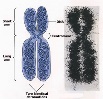 The chromosome was copied during_____________, and now looks like an “X”.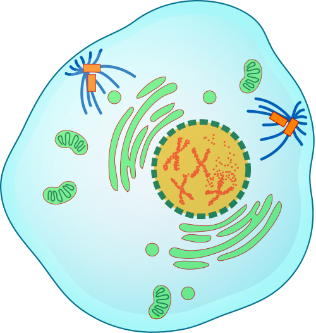 METAPHASEMETAPHASEChromosomes line up along the cell’s _________________.Spindle fibers attach to each __________________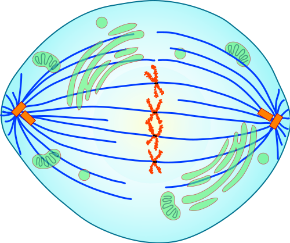 ANAPHASEANAPHASEWhat’s going on:____________ _______________ _________________to opposite sides of the cell.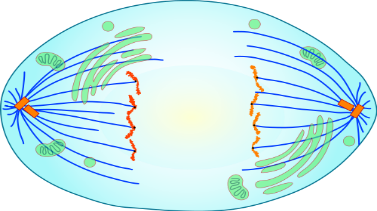 TELOPHASE TELOPHASE A complete set of _______________chromosomes are positioned at each pole of the cell.Nuclear membranes form. Chromosomes _____________back into chromatin.  Spindle _____________fall apart.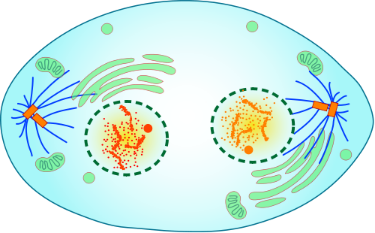 CYTOKINESISCYTOKINESISFollowing mitosis, __________________pinches the cell membrane (in animal cells) and divides the cytoplasm into two ________________ ____________.Each new cell has a genetically __________________ nucleus.During cytokinesis in plant cells, a _________forms between the two nuclei which becomes a new ______________________________.  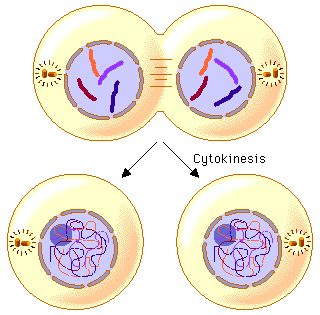 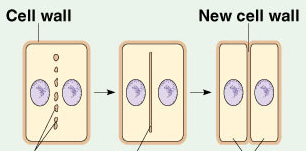 Main Idea:  Cell division is uncontrolled in cancerMain Idea:  Cell division is uncontrolled in cancerMain Idea:  Cell division is uncontrolled in cancerMain Idea:  Cell division is uncontrolled in cancerMain Idea:  Cell division is uncontrolled in cancerMain Idea:  Cell division is uncontrolled in cancerMain Idea:  Cell division is uncontrolled in cancerMain Idea:  Cell division is uncontrolled in cancerMain Idea:  Cell division is uncontrolled in cancerMain Idea:  Cell division is uncontrolled in cancerMain Idea:  Cell division is uncontrolled in cancerMain Idea:  Cell division is uncontrolled in cancer___________is a class of diseases caused by ____________cell division.Cancer cells form disorganizedclumps called _________.___________is a class of diseases caused by ____________cell division.Cancer cells form disorganizedclumps called _________.A tumor is _________if the cancer cells remain clustered together.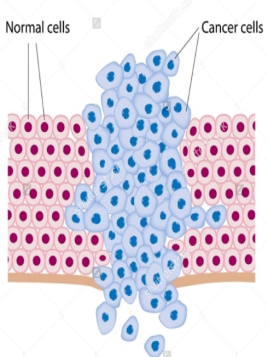 They are usually _____________ and can be removed.A tumor is _____________if the cancer cells spread to other parts of the body.A tumor is _________if the cancer cells remain clustered together.They are usually _____________ and can be removed.A tumor is _____________if the cancer cells spread to other parts of the body.Some of these mutations can be caused by exposure to environmental agents called______________.Carcinogens are substances that ___________or ____________cancer_____ ____________: smog, industrial smoke, car fumesCan cause- lung cancer, nose cancer, leukemia ____________:Human Papillomavirus (HPV)Hepatitis, HIVCan Cause:Organ failure, some cancers, decreased immune system_______________________:Nuclear reactor meltdowns, sun and tanning bed exposure, X-raysCan cause- genetic mutations, skin cancer, thyroid cancer, leukemia Types of ReproductionTypes of ReproductionTypes of ReproductionTypes of ReproductionTypes of ReproductionTypes of ReproductionTypes of ReproductionTypes of ReproductionTypes of ReproductionTypes of ReproductionTypes of ReproductionTypes of ReproductionReproduction is a process that makes new _____________from one or more ____________organisms.It happens in two ways: sexually & asexuallyReproduction is a process that makes new _____________from one or more ____________organisms.It happens in two ways: sexually & asexuallyReproduction is a process that makes new _____________from one or more ____________organisms.It happens in two ways: sexually & asexuallyReproduction is a process that makes new _____________from one or more ____________organisms.It happens in two ways: sexually & asexuallyReproduction is a process that makes new _____________from one or more ____________organisms.It happens in two ways: sexually & asexuallyReproduction is a process that makes new _____________from one or more ____________organisms.It happens in two ways: sexually & asexuallyReproduction is a process that makes new _____________from one or more ____________organisms.It happens in two ways: sexually & asexuallyReproduction is a process that makes new _____________from one or more ____________organisms.It happens in two ways: sexually & asexuallySexualSexual reproduction involves the joining of two cells called _______________(eggs and sperm cells), one from each of two parents.There are Advantages and Disadvantages to both types of reproduction           Advantages                                         DisadvantagesSexualSexual reproduction involves the joining of two cells called _______________(eggs and sperm cells), one from each of two parents.There are Advantages and Disadvantages to both types of reproduction           Advantages                                         DisadvantagesSexualSexual reproduction involves the joining of two cells called _______________(eggs and sperm cells), one from each of two parents.There are Advantages and Disadvantages to both types of reproduction           Advantages                                         DisadvantagesSexualSexual reproduction involves the joining of two cells called _______________(eggs and sperm cells), one from each of two parents.There are Advantages and Disadvantages to both types of reproduction           Advantages                                         DisadvantagesSexualSexual reproduction involves the joining of two cells called _______________(eggs and sperm cells), one from each of two parents.There are Advantages and Disadvantages to both types of reproduction           Advantages                                         DisadvantagesSexualSexual reproduction involves the joining of two cells called _______________(eggs and sperm cells), one from each of two parents.There are Advantages and Disadvantages to both types of reproduction           Advantages                                         DisadvantagesSexualSexual reproduction involves the joining of two cells called _______________(eggs and sperm cells), one from each of two parents.There are Advantages and Disadvantages to both types of reproduction           Advantages                                         DisadvantagesAsexualAsexual reproduction is the production of offspring from a __________parent and does not involve the joining of_____________.The offspring are ______________ _____________ to each other and the parent.AsexualAsexual reproduction is the production of offspring from a __________parent and does not involve the joining of_____________.The offspring are ______________ _____________ to each other and the parent.AsexualAsexual reproduction is the production of offspring from a __________parent and does not involve the joining of_____________.The offspring are ______________ _____________ to each other and the parent.AsexualAsexual reproduction is the production of offspring from a __________parent and does not involve the joining of_____________.The offspring are ______________ _____________ to each other and the parent.Sexual Lots of ____________________Able to live in a __________ of environmentsCan _______ to changes in conditions AsexualDoes not require ________________ or much energy.  Produces many offspring quickly.In a favorable environment, creates thriving populations AsexualDoes not require ________________ or much energy.  Produces many offspring quickly.In a favorable environment, creates thriving populations Sexual Needs more ______ and _________ (finding a mate, taking care of offspring)Produces _________populationsSexual Needs more ______ and _________ (finding a mate, taking care of offspring)Produces _________populationsAsexual Population is ____________________, so there is a limited ability to adapt.Population may face massive die-off if __________ changes.  Asexual Population is ____________________, so there is a limited ability to adapt.Population may face massive die-off if __________ changes.     Asexual reproduction is the primary form of   reproduction for single-celled organisms such as_______________, and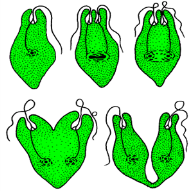 _______________.Many_________, some animals and fungi can reproduce _____________as well.    Asexual reproduction is the primary form of   reproduction for single-celled organisms such as_______________, and_______________.Many_________, some animals and fungi can reproduce _____________as well.    Asexual reproduction is the primary form of   reproduction for single-celled organisms such as_______________, and_______________.Many_________, some animals and fungi can reproduce _____________as well.    Asexual reproduction is the primary form of   reproduction for single-celled organisms such as_______________, and_______________.Many_________, some animals and fungi can reproduce _____________as well.    Asexual reproduction is the primary form of   reproduction for single-celled organisms such as_______________, and_______________.Many_________, some animals and fungi can reproduce _____________as well. Sexual Lots of ____________________Able to live in a __________ of environmentsCan _______ to changes in conditions AsexualDoes not require ________________ or much energy.  Produces many offspring quickly.In a favorable environment, creates thriving populations AsexualDoes not require ________________ or much energy.  Produces many offspring quickly.In a favorable environment, creates thriving populations Sexual Needs more ______ and _________ (finding a mate, taking care of offspring)Produces _________populationsSexual Needs more ______ and _________ (finding a mate, taking care of offspring)Produces _________populationsAsexual Population is ____________________, so there is a limited ability to adapt.Population may face massive die-off if __________ changes.  Asexual Population is ____________________, so there is a limited ability to adapt.Population may face massive die-off if __________ changes.  _______________________is the asexual reproduction of a single-celled organism by division Like mitosis, binary fission results in two daughter cells that are _________________________to the parent cell.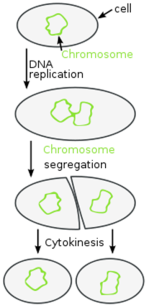 Main Idea: Specialized cells perform specific functionsMain Idea: Specialized cells perform specific functionsMain Idea: Specialized cells perform specific functionsMain Idea: Specialized cells perform specific functionsMain Idea: Specialized cells perform specific functionsMain Idea: Specialized cells perform specific functionsMain Idea: Specialized cells perform specific functionsMain Idea: Specialized cells perform specific functionsMain Idea: Specialized cells perform specific functionsMain Idea: Specialized cells perform specific functionsMain Idea: Specialized cells perform specific functionsTo form the _____________   ________________that make up your body and the body of other complex organisms, cells must ________________.To form the _____________   ________________that make up your body and the body of other complex organisms, cells must ________________.The process by which unspecialized cells develop into their special forms and functions is called _______ __________________.The process by which unspecialized cells develop into their special forms and functions is called _______ __________________.Almost every cell in your body has a full set of________.Almost every cell in your body has a full set of________.Each type of cell uses only the DNA needed to carry out its ____________Each type of cell uses only the DNA needed to carry out its ____________Stem cells are a __________type of body cells that have the ability toStem cells are a __________type of body cells that have the ability toStem cells are a __________type of body cells that have the ability toStem cells are a __________type of body cells that have the ability toStem cells are a __________type of body cells that have the ability toStem cells are a __________type of body cells that have the ability toStem cells are a __________type of body cells that have the ability toStem cells are a __________type of body cells that have the ability toDivide and ____________ themselves for a long period of timeRemain _______________Develop into almost ______  _________of specialized cellDivide and ____________ themselves for a long period of timeRemain _______________Develop into almost ______  _________of specialized cellDivide and ____________ themselves for a long period of timeRemain _______________Develop into almost ______  _________of specialized cellDivide and ____________ themselves for a long period of timeRemain _______________Develop into almost ______  _________of specialized cellDivide and ____________ themselves for a long period of timeRemain _______________Develop into almost ______  _________of specialized cellDivide and ____________ themselves for a long period of timeRemain _______________Develop into almost ______  _________of specialized cellStem cells are used to ________ patients with leukemia and lymphoma (forms of cancer)Stem cells may cure other diseases or replace ____________  ___________ and organsStem cells are used to ________ patients with leukemia and lymphoma (forms of cancer)Stem cells may cure other diseases or replace ____________  ___________ and organsStem cells are used to ________ patients with leukemia and lymphoma (forms of cancer)Stem cells may cure other diseases or replace ____________  ___________ and organsStem cells are used to ________ patients with leukemia and lymphoma (forms of cancer)Stem cells may cure other diseases or replace ____________  ___________ and organsMain Idea: Human cells are divided into two types.Main Idea: Human cells are divided into two types.Main Idea: Human cells are divided into two types.Main Idea: Human cells are divided into two types.Main Idea: Human cells are divided into two types.Main Idea: Human cells are divided into two types.Main Idea: Human cells are divided into two types.Main Idea: Human cells are divided into two types.Somatic CellsSomatic CellsSomatic CellsSomatic CellsGametesGametesGametesGametesGametesGametesSomatic cells, or _________ __________, make up body tissues and organs.  DNA in somatic cells is _______ ____________on to offspringSomatic cells, or _________ __________, make up body tissues and organs.  DNA in somatic cells is _______ ____________on to offspringSomatic cells, or _________ __________, make up body tissues and organs.  DNA in somatic cells is _______ ____________on to offspringSomatic cells, or _________ __________, make up body tissues and organs.  DNA in somatic cells is _______ ____________on to offspringGametes are ________cellsDNA in the sex cells _______ ______passed to offspring.Males produce ___________and females produce___________.Gametes are ________cellsDNA in the sex cells _______ ______passed to offspring.Males produce ___________and females produce___________.Gametes are ________cellsDNA in the sex cells _______ ______passed to offspring.Males produce ___________and females produce___________.Gametes are ________cellsDNA in the sex cells _______ ______passed to offspring.Males produce ___________and females produce___________.Gametes are ________cellsDNA in the sex cells _______ ______passed to offspring.Males produce ___________and females produce___________.Gametes are ________cellsDNA in the sex cells _______ ______passed to offspring.Males produce ___________and females produce___________.Body cells are____________, meaning each body cell has ______ _________of each chromosome:  one copy from the mother and one from the father.____________cells are represented by (______)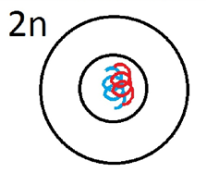 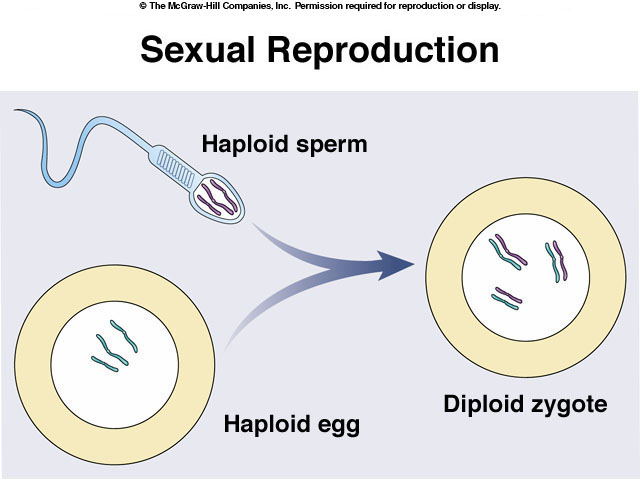 Body cells are____________, meaning each body cell has ______ _________of each chromosome:  one copy from the mother and one from the father.____________cells are represented by (______)Body cells are____________, meaning each body cell has ______ _________of each chromosome:  one copy from the mother and one from the father.____________cells are represented by (______)Body cells are____________, meaning each body cell has ______ _________of each chromosome:  one copy from the mother and one from the father.____________cells are represented by (______)Gametes are _____________cells, meaning that they only have_________ _________of each chromosome. Haploid cells are represented by (_____)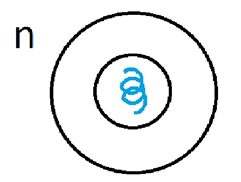 Gametes are _____________cells, meaning that they only have_________ _________of each chromosome. Haploid cells are represented by (_____)Gametes are _____________cells, meaning that they only have_________ _________of each chromosome. Haploid cells are represented by (_____)Gametes are _____________cells, meaning that they only have_________ _________of each chromosome. Haploid cells are represented by (_____)Gametes are _____________cells, meaning that they only have_________ _________of each chromosome. Haploid cells are represented by (_____)Gametes are _____________cells, meaning that they only have_________ _________of each chromosome. Haploid cells are represented by (_____)Main Idea: Each species of organism has a characteristic number of chromosomes in each body cell.Main Idea: Each species of organism has a characteristic number of chromosomes in each body cell.Main Idea: Each species of organism has a characteristic number of chromosomes in each body cell.Main Idea: Each species of organism has a characteristic number of chromosomes in each body cell.Main Idea: Each species of organism has a characteristic number of chromosomes in each body cell.Main Idea: Each species of organism has a characteristic number of chromosomes in each body cell.Main Idea: Each species of organism has a characteristic number of chromosomes in each body cell.The normal number of chromosomes in human body cells is ____ total or ____ homologous pairs.The normal number of chromosomes in human body cells is ____ total or ____ homologous pairs.Homologous pairs are like pairs of socks-two of the same thing.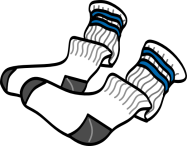 Homologous chromosomes are pairs of chromosomes, one inherited from the
_____________, one from the____________, that have the same length and appearance.Homologous chromosomes are pairs of chromosomes, one inherited from the
_____________, one from the____________, that have the same length and appearance.Homologous chromosomes have copies of the same_________, although the two copies may differ and are called alleles.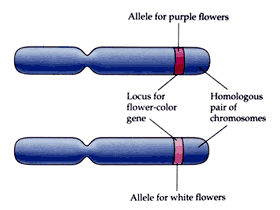 Homologous chromosomes have copies of the same_________, although the two copies may differ and are called alleles.Homologous chromosomes have copies of the same_________, although the two copies may differ and are called alleles.Homologous chromosomes have copies of the same_________, although the two copies may differ and are called alleles.Homologous chromosomes have copies of the same_________, although the two copies may differ and are called alleles.A karyotype looks at all of the homologous chromosome pairs in order.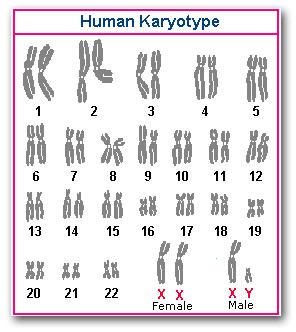 Does the below karyotype belong to a male or female?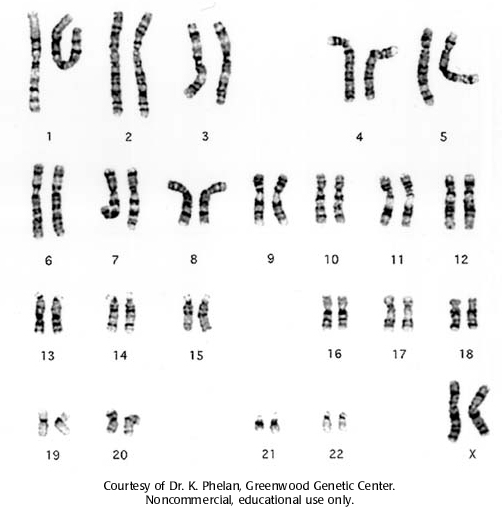 A karyotype looks at all of the homologous chromosome pairs in order.Does the below karyotype belong to a male or female?A karyotype looks at all of the homologous chromosome pairs in order.Does the below karyotype belong to a male or female?A karyotype looks at all of the homologous chromosome pairs in order.Does the below karyotype belong to a male or female?Each pair of human __________________________have been assigned a number-from biggest tosmallest. (1-23)Human chromosome pairs 1 through 22 are called_________________.Autosomes are chromosomes that contain genes for characteristics ____ related to the _____of an organism. The 23rd chromosome pair in humans is _____ chromosomes.Each pair of human __________________________have been assigned a number-from biggest tosmallest. (1-23)Human chromosome pairs 1 through 22 are called_________________.Autosomes are chromosomes that contain genes for characteristics ____ related to the _____of an organism. The 23rd chromosome pair in humans is _____ chromosomes.Each pair of human __________________________have been assigned a number-from biggest tosmallest. (1-23)Human chromosome pairs 1 through 22 are called_________________.Autosomes are chromosomes that contain genes for characteristics ____ related to the _____of an organism. The 23rd chromosome pair in humans is _____ chromosomes.Each pair of human __________________________have been assigned a number-from biggest tosmallest. (1-23)Human chromosome pairs 1 through 22 are called_________________.Autosomes are chromosomes that contain genes for characteristics ____ related to the _____of an organism. The 23rd chromosome pair in humans is _____ chromosomes.Each pair of human __________________________have been assigned a number-from biggest tosmallest. (1-23)Human chromosome pairs 1 through 22 are called_________________.Autosomes are chromosomes that contain genes for characteristics ____ related to the _____of an organism. The 23rd chromosome pair in humans is _____ chromosomes.A karyotype looks at all of the homologous chromosome pairs in order.Does the below karyotype belong to a male or female?A karyotype looks at all of the homologous chromosome pairs in order.Does the below karyotype belong to a male or female?A karyotype looks at all of the homologous chromosome pairs in order.Does the below karyotype belong to a male or female?A karyotype looks at all of the homologous chromosome pairs in order.Does the below karyotype belong to a male or female?In mammals, including humans, an organism with two ____chromosomes is a ____________. The larger X chromosome contains______________________, many unrelated to sexual characteristicsIn mammals, including humans, an organism with two ____chromosomes is a ____________. The larger X chromosome contains______________________, many unrelated to sexual characteristicsAn organism with ____ and ____chromosome is a male. The Y chromosome directs the development of ________________characteristics and carries few genes.An organism with ____ and ____chromosome is a male. The Y chromosome directs the development of ________________characteristics and carries few genes.A karyotype looks at all of the homologous chromosome pairs in order.Does the below karyotype belong to a male or female?A karyotype looks at all of the homologous chromosome pairs in order.Does the below karyotype belong to a male or female?A karyotype looks at all of the homologous chromosome pairs in order.Does the below karyotype belong to a male or female?A karyotype looks at all of the homologous chromosome pairs in order.Does the below karyotype belong to a male or female?Main Idea: Gametes are formed by a process called_____________.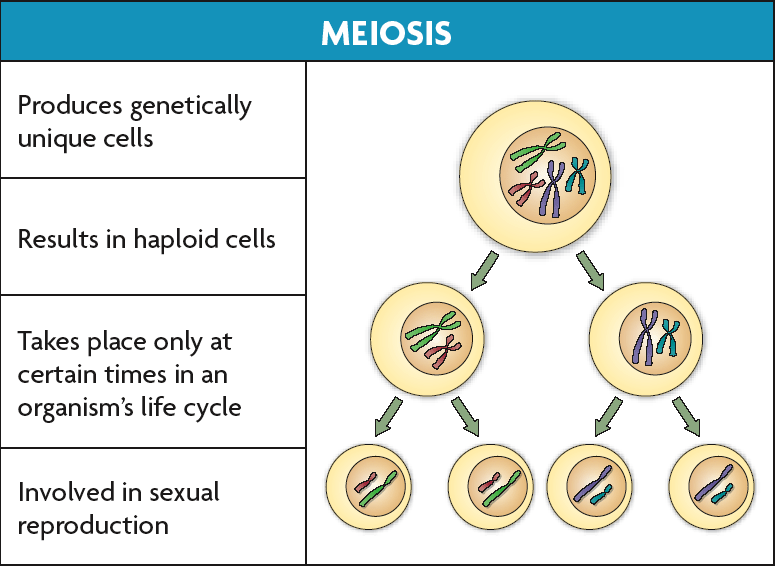 Meiosis ___________the number of chromosomes in the gamete to _________ the number of chromosomes inthe parents body cells.                            Diploid (2n)  	haploid (n)During meiosis, diploid cells undergo ________cell divisions that result in haploid cells. Main Idea: Gametes are formed by a process called_____________.Meiosis ___________the number of chromosomes in the gamete to _________ the number of chromosomes inthe parents body cells.                            Diploid (2n)  	haploid (n)During meiosis, diploid cells undergo ________cell divisions that result in haploid cells. Main Idea: Gametes are formed by a process called_____________.Meiosis ___________the number of chromosomes in the gamete to _________ the number of chromosomes inthe parents body cells.                            Diploid (2n)  	haploid (n)During meiosis, diploid cells undergo ________cell divisions that result in haploid cells. Main Idea: Gametes are formed by a process called_____________.Meiosis ___________the number of chromosomes in the gamete to _________ the number of chromosomes inthe parents body cells.                            Diploid (2n)  	haploid (n)During meiosis, diploid cells undergo ________cell divisions that result in haploid cells. Main Idea: Gametes are formed by a process called_____________.Meiosis ___________the number of chromosomes in the gamete to _________ the number of chromosomes inthe parents body cells.                            Diploid (2n)  	haploid (n)During meiosis, diploid cells undergo ________cell divisions that result in haploid cells. 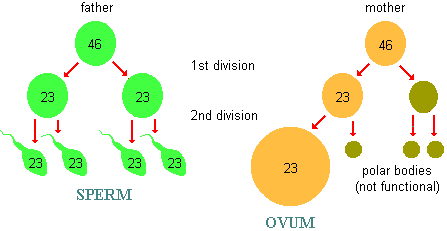 Cells go through _________________of division in meiosis: meiosis I and meiosis IIMeiosis creates _____________________________.Cells go through _________________of division in meiosis: meiosis I and meiosis IIMeiosis creates _____________________________.Some REALLY IMPORTANT things happen during Prophase ISome REALLY IMPORTANT things happen during Prophase ISome REALLY IMPORTANT things happen during Prophase ISome REALLY IMPORTANT things happen during Prophase ISome REALLY IMPORTANT things happen during Prophase IThe homologous chromosomes line up to form a _________.The inner most chromosomes then _________________.By crossing over, the cells have a higher genetic diversity!In the picture below, the letters represent ___________(different versions of the same gene).  The inner most chromatids__________.  When they separate, they have ________________some their alleles.The homologous chromosomes line up to form a _________.The inner most chromosomes then _________________.By crossing over, the cells have a higher genetic diversity!In the picture below, the letters represent ___________(different versions of the same gene).  The inner most chromatids__________.  When they separate, they have ________________some their alleles.The homologous chromosomes line up to form a _________.The inner most chromosomes then _________________.By crossing over, the cells have a higher genetic diversity!In the picture below, the letters represent ___________(different versions of the same gene).  The inner most chromatids__________.  When they separate, they have ________________some their alleles.The homologous chromosomes line up to form a _________.The inner most chromosomes then _________________.By crossing over, the cells have a higher genetic diversity!In the picture below, the letters represent ___________(different versions of the same gene).  The inner most chromatids__________.  When they separate, they have ________________some their alleles.The homologous chromosomes line up to form a _________.The inner most chromosomes then _________________.By crossing over, the cells have a higher genetic diversity!In the picture below, the letters represent ___________(different versions of the same gene).  The inner most chromatids__________.  When they separate, they have ________________some their alleles.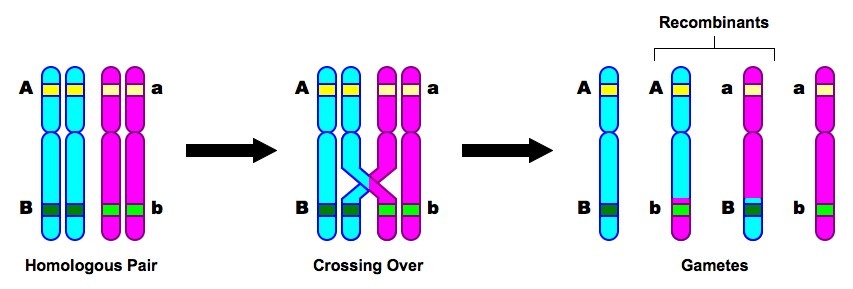 Points to notice: The gametes with chromosomes that have crossed over are called recombinants because they were “recombined” to become whole chromosomes.  Even though the chromosomes are crossing over, they all still end up with a full set of genes (the starting homolougous pair have an A and B and all of the ending products have and A and B-some are uppercse and some are lowercase, but they all have an A or BPoints to notice: The gametes with chromosomes that have crossed over are called recombinants because they were “recombined” to become whole chromosomes.  Even though the chromosomes are crossing over, they all still end up with a full set of genes (the starting homolougous pair have an A and B and all of the ending products have and A and B-some are uppercse and some are lowercase, but they all have an A or BPoints to notice: The gametes with chromosomes that have crossed over are called recombinants because they were “recombined” to become whole chromosomes.  Even though the chromosomes are crossing over, they all still end up with a full set of genes (the starting homolougous pair have an A and B and all of the ending products have and A and B-some are uppercse and some are lowercase, but they all have an A or BPoints to notice: The gametes with chromosomes that have crossed over are called recombinants because they were “recombined” to become whole chromosomes.  Even though the chromosomes are crossing over, they all still end up with a full set of genes (the starting homolougous pair have an A and B and all of the ending products have and A and B-some are uppercse and some are lowercase, but they all have an A or BPoints to notice: The gametes with chromosomes that have crossed over are called recombinants because they were “recombined” to become whole chromosomes.  Even though the chromosomes are crossing over, they all still end up with a full set of genes (the starting homolougous pair have an A and B and all of the ending products have and A and B-some are uppercse and some are lowercase, but they all have an A or B           Main Idea: Meiosis is very similar to Mitosis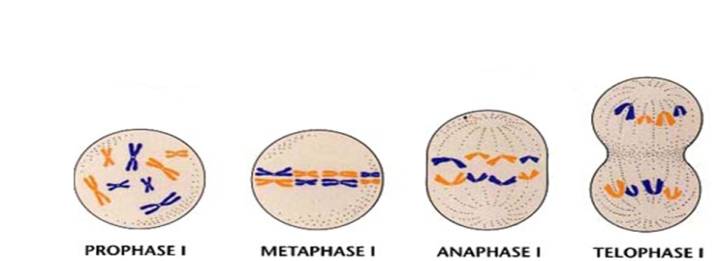            Main Idea: Meiosis is very similar to MitosisDuring meiosis I, _______________________________________________pair up along the cell equator and are divided into separate cells. During meiosis I, _______________________________________________pair up along the cell equator and are divided into separate cells. During meiosis I, _______________________________________________pair up along the cell equator and are divided into separate cells. During meiosis I, _______________________________________________pair up along the cell equator and are divided into separate cells. During meiosis I, _______________________________________________pair up along the cell equator and are divided into separate cells. 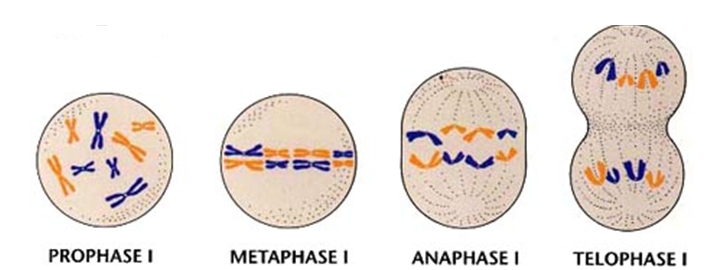 In meiosis II, sister chromatids are divided into separate cells making a total of four ______________unique _____________cells.Notice how we went from a diploid cell with homologous chromosomes to haploid cells with only single sets of chromosomes. In meiosis II, sister chromatids are divided into separate cells making a total of four ______________unique _____________cells.Notice how we went from a diploid cell with homologous chromosomes to haploid cells with only single sets of chromosomes. In meiosis II, sister chromatids are divided into separate cells making a total of four ______________unique _____________cells.Notice how we went from a diploid cell with homologous chromosomes to haploid cells with only single sets of chromosomes. In meiosis II, sister chromatids are divided into separate cells making a total of four ______________unique _____________cells.Notice how we went from a diploid cell with homologous chromosomes to haploid cells with only single sets of chromosomes. In meiosis II, sister chromatids are divided into separate cells making a total of four ______________unique _____________cells.Notice how we went from a diploid cell with homologous chromosomes to haploid cells with only single sets of chromosomes. 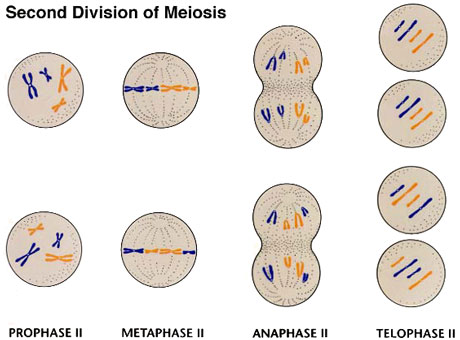 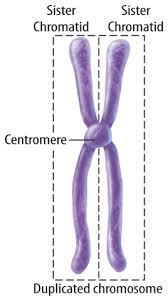 Sister chromatids are duplicated chromosomes that remain attached to each other.Sister chromatids are duplicated chromosomes that remain attached to each other.Sister chromatids are duplicated chromosomes that remain attached to each other.Sister chromatids are duplicated chromosomes that remain attached to each other.